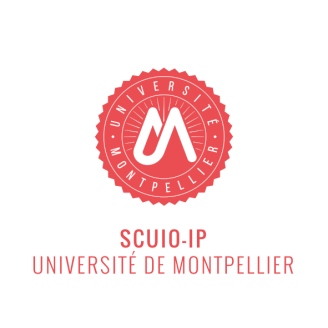 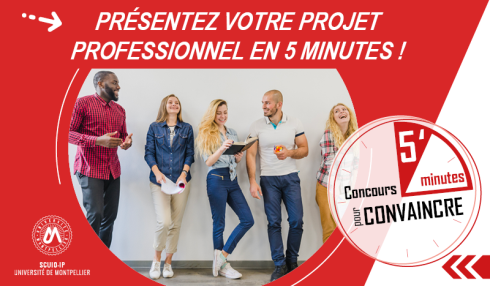 Catégorie  (A, B ou C) : Titre : Résumé  (300 mots maximum) :  Civilité :Nom :Prénom : Téléphone : Mail : Faculté, école ou institut :Intitulé exact de la formation : Projet professionnelPensez bien à définir votre rôle dans le projet professionnel.* Votre résumé doit :être rédigé en 300 mots maximum,être correctement rédigé et structuré,énoncer clairement votre objectif professionnel et les moyens à mettre en œuvre pour l’atteindre,indiquer quel poste ou fonction ou rôle vous souhaitez occuper ou jouer dans ce projet,mettre en évidence vos compétences et votre motivation.A envoyer avant le 19 janvier 2020 à minuit à : scuioip-baip@umontpellier.fr